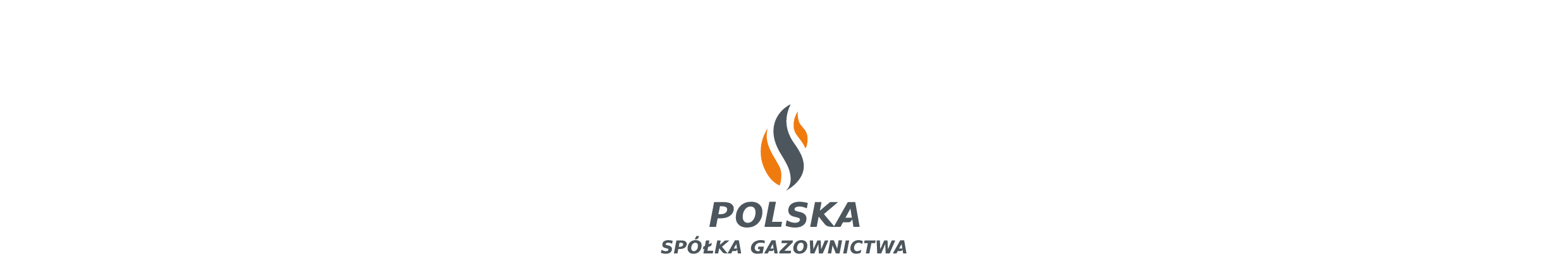 Ogłoszenie o przetargu:Polska Spółka Gazownictwa sp. z o.o.  
Oddział Zakład Gazowniczy w Kielcach 
ul. Loefflera 2, 25-550 Kielce  
tel. 41 34 94 101OGŁASZA PRZETARG PISEMNY NIEOGRANICZONY prawa własności nieruchomości składającej się z działki nr 1645                           o powierzchni 1346 m2 położonej w Końskich przy ul. Piaskowej. Cena wywoławcza wynosi: 56.290,00 zł netto.Wymagane wadium w wysokości: 2.815,00 zł.Termin rozstrzygnięcia przetargu: 09.10.2019 o godz. 10:00 
w siedzibie zbywcy.Szczegółowe informacje o przetargu oraz nieruchomości zostały zamieszczone na stronie internetowej  www. psgaz.pl zakładka Nieruchomości i Majątek na sprzedaż/ Oddział Zakład Gazowniczy                      w Kielcach. Uczestnik przetargu przed przystąpieniem do przetargu zobowiązany jest zapoznać się
z ww. informacjami oraz stanem technicznym nieruchomości.Informacje na temat nieruchomości można uzyskać tel. 
nr 41 34 94 350 lub 15 833 62 40 od poniedziałku do piątku 
w godz.   8:00 – 14:00   
(z wyjątkiem dnia przetargu).Informacje na temat warunków i zasad uczestnictwa 
w przetargu:                     
nr 41 34 94 350 lub 15 833 62 40 od poniedziałku do piątku 
w godz.   8:00 – 14:00   
(z wyjątkiem dnia przetargu).